Resoluciones #178 - #189Resoluciones #178 - #189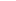 